SPECIAL MEETINGJUNE 4, 2020A Public Hearing and a Special Meeting of the Town Board of the Town of Hampton, County of Washington and the State of New York was held at the Town Hall, 2629 State Route 22A, Hampton, New York on the 4th day of June 2020.Due to the Corona Virus, occupancy inside the Town Hall is limited at this time. Supervisor O’Brien did provide a link to join the Zoom meeting.PRESENT:    David K. O’Brien------------Supervisor 	           Tamme Taran----------------Councilwoman- absent                       Donald Sady-----------------Councilman 	           Andrea Sweeney------------Councilwoman-absent	           Michael Pietryka------------Councilman                        Rebecca Jones---------------Town Clerk   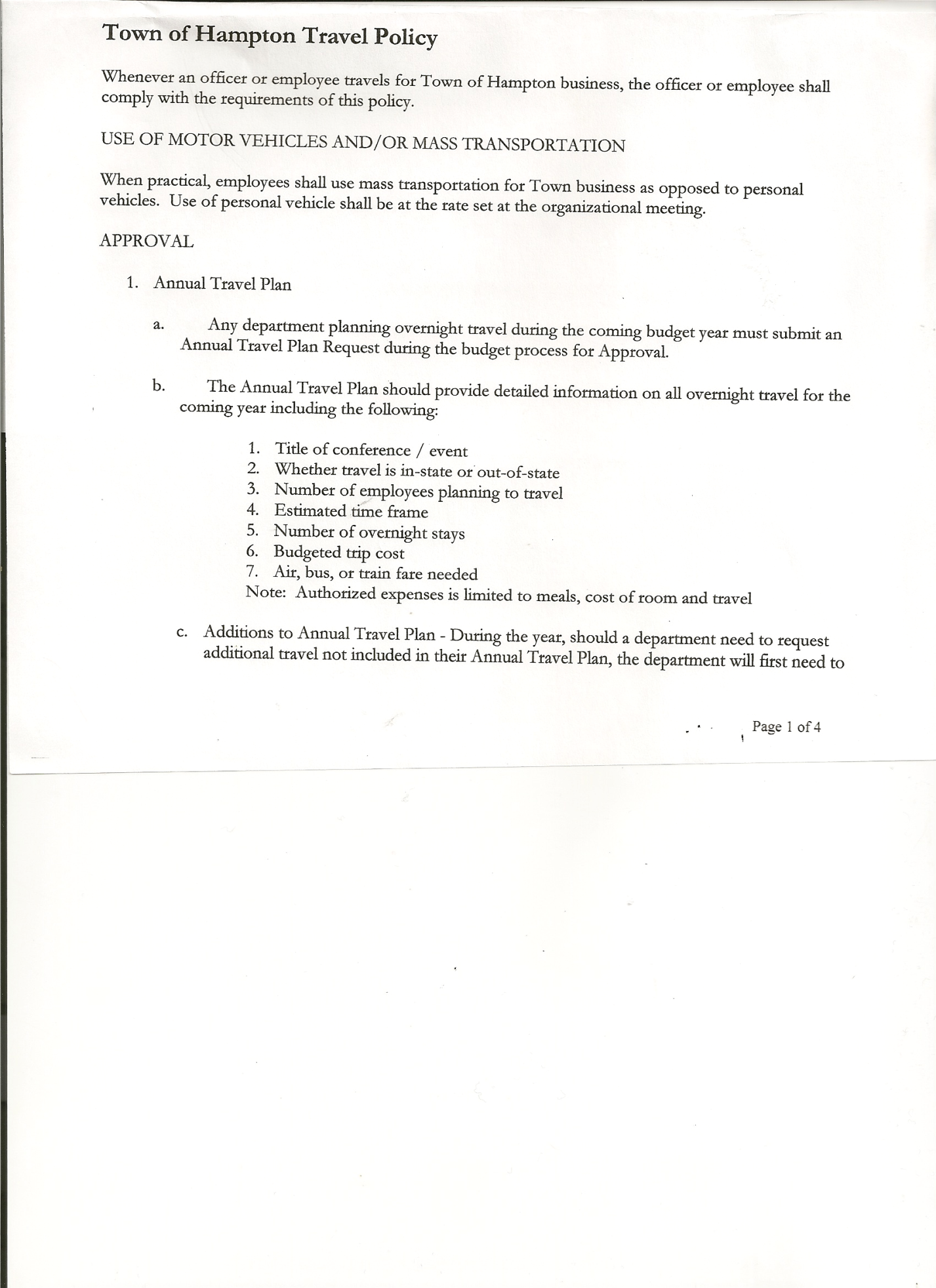 	           Camilla Shaw----------------Tax Collector/Deputy Town Clerk-via Zoom 	           Herbert Sady, Jr.-------------Highway SuperintendentPlanning Board Member(s): Bonnie Hawley, Chair and Renee Rountree via ZoomAlso present: Kevin Egan, Director of Government Affairs for Spectrum; Ed Connolly,Bob & Jen Johnson, and John Mashak all via Zoom.   Patti Panebianco at the Town Hall.The Public Hearing was called to order by Supervisor O’Brien at 7:04pmTown Clerk Jones read the Legal Notice of Public Hearing (copy attached), which was published in The Post-Star on 5/27/2020 regarding granting a cable television franchise agreement by and between the Town of Hampton and Spectrum Northeast, LLC.Supervisor O’Brien explained that the Company does not announce where they are expanding. Only companies that offer Cable TV need a franchise agreement.  Those offering Internet and phone do not need said agreement.Supervisor O’Brien then introduced Kevin Egan, Director of Government Affairs for Spectrum to answer any questions people had.Ed Connolly…. Will they provide internet too?   Yes cable & internet.  Infrastructure will support all internet, TV and phone.  Customers can pick and choose services.Bob Johnson….What is the internet speed?  Service level structure is the same over all areas they serve.   Standard 100 mgb download speedJen Johnson…..Contract lengths, cancellation fees?  No contract terms, there are special offerings.  No early termination penalty.  Not sure if there is an installation fee.Ed Connolly….cost to the town for the franchise? No cost to the Town.  There could have been an added fee that went to the Town, Supervisor O’Brien declined going that way with Spectrum.All persons desiring to be heard, having been heard, the Public Hearing was closed at 7:24pm.SPECIAL MEETINGThe Special Meeting was called to order by Supervisor O’Brien at 7:24pm, followed by the Pledge of Allegiance. Location of Fire Exits were given.  Quorum of board members present.Supervisor O’Brien asked for a moment of silence in memory of Maureen Young, Low Hampton and Gladys Monger (Town Clerk Jones’ Aunt)TOWN BOARD MEETINGJUNE 4, 2020            PAGE 2Franchise Agreement….SEQRA FormRESOLUTION NO. 45-2020MOTION BY:  Councilman Donald SadySECONDED BY:  Councilman Michael PietrykaRESOLUTION OF THE TOWN BOARD OF THE TOWN OF HAMPTONADOPTING A NEGATIVE DECLARATION PURSUANT TO THESTATE ENVIRONMENTAL QUALITY REVIEW ACTDETERMINING THAT THE AWARD OF A FRANCHISE AGREEMENTTO SPECTRUM NORTHEAST, LLC WILL NOT HAVE ASIGNIFICANT ADVERSE IMPACT ON THE ENVIRONMENT 	WHEREAS, the Town Board of the Town of Hampton is considering the award of a cable television franchise to Spectrum Northeast, LLC, an indirect subsidiary of Charter Communications, Inc., (“Spectrum”) pursuant to a Franchise Agreement with the Town of Hampton (the “Action”); and WHEREAS, pursuant to the State Environmental Quality Review Act and the regulations adopted pursuant thereto (“SEQRA”), the Town Board is required to determine whether an action is subject to SEQRA, and if so, whether it may result in a significant adverse environmental impact; and WHEREAS, the Action is an Unlisted action under SEQRA in accordance with Part 617 of Title 6 of the New York Code of Rules and Regulations; and WHEREAS, the Town Board has reviewed a short Environmental Assessment Form (“EAF”) prepared for the purpose of assisting the Town Board in making a determination of significance with respect to the Action; that is, a determination of whether the activities undertaken by Spectrum pursuant to the Franchise Agreement will have a significant adverse impact on the environment; and WHEREAS, the Town Board caused notice of a public hearing to hear all persons interested in the award of the franchise to be published in The Post-Star, and that the public hearing was held on June 4th, 2020, at the Town of Hampton Town Hall to hear comments on the award of the franchise agreement, and that public comments were heard and the hearing was closed on that date; and WHEREAS, the Town Board considered the potential for reasonably related impacts of the Action; and WHEREAS, the Town Board reviewed the criteria for determining significance of an action set forth at 6 NYCRR §617.7(c); and WHEREAS, having considered the Action and the potential environmental impacts associated with such action; NOW, THEREFORE, BE IT RESOLVED that the Town Board of the Town of Hampton finds that the proposed Action is subject to SEQRA, and that the Action constitutes an Unlisted action as defined under SEQRA; and BE IT FURTHER RESOLVED, that the Town Board identified and analyzed all relevant areas of environmental concern; and TOWN BOARD MEETINGJUNE 4, 2020            PAGE 3BE IT FURTHER RESOLVED, that the Town Board finds that the Action will not have a significant adverse impact on the environment and will not require the preparation of an environmental impact statement; and BE IT FURTHER RESOLVED, that the Town Board adopts the findings, conclusions and rationale relating to the probable environmental impacts of the Action contained within Part 2 of the EAF and authorizes the Town Supervisor to execute Part 3 of the EAF and file the Negative Declaration-Notice of Non-significance in accordance with the applicable provisions of law; and BE IT FURTHER RESOLVED, that this resolution shall take effect immediately. DATED:  June 4th, 2020	Dave O’Brien, Town Supervisor           AYE                                                 Donald Sady, Councilmember               AYE                                                Michael Pietryka, Councilmember        AYE                                                Tamme Taran, Councilmember             ABSENT                                                Andrea Sweeney, Councilmember        ABSENTRESOLUTION NO. 46-2020FRANCHISE AGREEMENTOn a motion of Councilman Pietryka, seconded by Councilman Sady, the following resolution was ADOPTED:               BY ROLL CALL VOTE:	Supervisor O’Brien		AYE					Councilman Sady		AYE					Councilman Pietryka		AYE					Councilwoman Taran		ABSENT					Councilwoman Sweeney	ABSENTRESOLVED, to accept the Franchise Agreement as presented between the Town of Hampton and Spectrum Northeast, LLCHighway Department….Discussion regarding Hickey Road Full Depth Reclamation(FDR)Stone $9/ton + $7/ton to have shipped here or could use tailings (scrap from other blacktop jobs) is $6/ton.½ mile FDR………$20,618.00 + $3,696.00 (trucking) = $24,314.00¾ mile FDR……....$30,364.50 + $5,544.00 (trucking) = $35,908.501 mile FDR……….$39,691.00 + $7,392.00 (trucking) = $47,083.001 ½ miles FDR…...$58,764.00 + $11,088.00 (trucking)= $69,852.002 miles FDR……...$77,837.00 + $14,784.00 (trucking)= $92,621.00Blacktop for 1 mile would cost approximately $99,655.00Best to set a date now, if money does not come in, we can adjust the distance to be done.  At this time hoping to be able to do 1 ½ miles.Further discussion, Peckam stone over the tailings. Not sure of the availability of the tailings.Following the above discussion, the following resolution was madeTOWN BOARD MEETINGJUNE 4, 2020            PAGE 4RESOLUTION NO. 47-2020AGREEMENT TO SPEND TOWN HIGHWAY FUNDSOn a motion of Councilman Sady, seconded by Councilman Pietryka, the following resolution was ADOPTED:               BY ROLL CALL VOTE:	Supervisor O’Brien		AYE					Councilman Sady		AYE					Councilman Pietryka		AYE					Councilwoman Taran		ABSENT					Councilwoman Sweeney	ABSENTRESOLVED, to accept the Agreement to Spend Town Highway Funds modified. (Copy is attached).Discussion on Loader….Bond over five years orLease over five years with $1 purchase option at the endQuestions/suggestions….how long is the warranty for?                                    ….benefit to pay the lease off early?                                    ….could the Equipment fund be used to purchase or to use some of                                          it to reduce the interest?                                    ….purchasing a trailer would save wear and tear, consider purchase in                                         the futureAfter a lengthy discussion, it was decided to table any further action until the regular Town Board Meeting on June 18th, when more of the Board members maybe in attendance and questions can be answered.  Supervisor O’Brien would rather not touch the Equipment Fund.RESOLUTION NO. 48-2020COUNTY ROADSIDE MOWING CONTRACTOn a motion of Councilman Sady, seconded by Councilman Pietryka, the following resolution was ADOPTED:               BY ROLL CALL VOTE:	Supervisor O’Brien		AYE					Councilman Sady		AYE					Councilman Pietryka		AYE					Councilwoman Taran		ABSENT					Councilwoman Sweeney	ABSENTRESOLVED, that Herb Sady, Highway Superintendent, be authorized to sign the Washington County Mowing Contract for 2020. RESOLUTION NO. 49-2020MEETING ADJOURNEDOn a motion of Councilman Pietryka, seconded by Councilman Sady, the following resolution was ADOPTED:                    By Roll Call Vote:    Supervisor O’Brien            AYE                                                          Councilman Sady               AYE                                                      Councilman Pietryka          AYE                                                      Councilwoman Taran         ABSENT                                                      Councilwoman Sweeney    ABSENTRESOLVED that the meeting adjourned at 8:32pm.Respectfully submitted,Rebecca S. Jones, RMC/Town Clerk